Název projektu: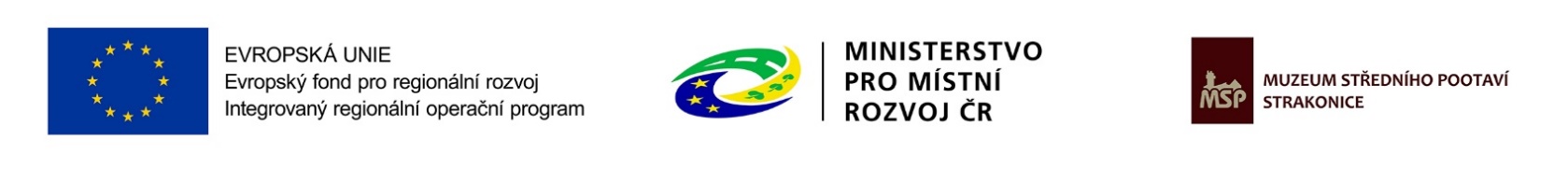 OBNOVA VYBRANÝCH OBJEKTŮ V AREÁLU NÁRODNÍ KULTURNÍ PAMÁTKY HRAD STRAKONICERegistrační číslo projektu CZ.06.3.33/0.0/0.0/16_059/0004547OBCHODNÍ PODMÍNKY - NÁLEŽITOSTI SMLUVNÍHO VZTAHUKupující seznámil prodávajícího se skutečností, že financování předmětu díla bude součástí realizace projektu prostřednictvím Programového rámce Integrovaného regionálního operačního programu (IROP). Z titulu příjemce dotace je kupující povinen zavázat všechny prodávající v souladu s pravidly a metodickými pokyny IROP (dále jen „Podmínky“), mezi které patří především:povinnost archivační, prodávající je povinen řádně uchovávat veškerou dokumentaci související s realizací dodávky v rámci projektu včetně účetnictví do roku 2028.povinnost poskytnutí součinnosti kontrolním orgánům, prodávající je povinen po dobu deseti let od ukončení realizace projektu za účelem ověřování plnění povinností vyplývajících z Podmínek poskytovat požadované informace a dokumentaci zaměstnancům nebo zmocněncům pověřených orgánů a je povinen vytvořit výše uvedeným osobám podmínky k provedení kontroly vztahující se k realizaci projektu a poskytnout jim při provádění kontroly součinnost.Pro dodržení publicity projektu bude na faktuře uvedeno registrační číslo projektuCZ.06.3.33/0.0/16_059/0004547, název projektu „Obnova vybraných objektů v areálu NKP Hrad StrakonicePotvrzení ze strany prodávajícího (podpis):Dne 20.09.2021                                                                                                               ……………………………………………..……………..               Ing.Vladimír Sapara                     (prodávající)